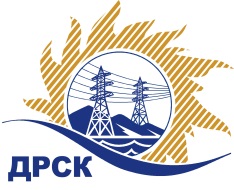 Акционерное Общество«Дальневосточная распределительная сетевая  компания»Протокол заседания Закупочной комиссии по вскрытию поступивших конвертовг. БлаговещенскСпособ и предмет закупки: Открытый запрос предложений «Оснащение дуговыми защитами, филиал ХЭС»Планируемая стоимость закупки в соответствии с ГКПЗ: 1 161 028.00 руб., без учета НДС;  1 370 013.04 руб., с учетом НДС. ПРИСУТСТВОВАЛИ:    Два члена постоянно действующей Закупочной комиссии АО «ДРСК» 2 уровня.Информация о результатах вскрытия конвертов:В ходе проведения запроса предложений было получено 2 заявки, конверты с которыми были размещены в электронном виде на сайте Единой электронной торговой площадки (АО «ЕЭТП»), по адресу в сети «Интернет»: https://rushydro.roseltorg.ru.Вскрытие конвертов было осуществлено в электронном сейфе организатора закупки на сайте Единой электронной торговой площадки автоматически.Дата и время начала процедуры вскрытия конвертов с заявками участников: 08:00 (время московское)  16.06.2017.Место проведения процедуры вскрытия конвертов с заявками участников: Единая электронная торговая площадка.В конвертах обнаружены заявки следующих участников закупки:Ответственный секретарь Закупочной комиссии 2 уровня АО «ДРСК»	М.Г. ЕлисееваИгнатова Т.А.(416-2) 397-307ignatova-ta@drsk.ru № 479/УТПиР -В16.06.2017г.№Наименование участника и его адресПредмет заявки на участие в запросе предложений1ООО "НаноЭлектроМонтаж"  (119261, Российская Федерация, г. Москва, Москва г, Ленинский Проспект ул, 82 офис (квартира) 2)Цена без НДС: 1 159 333.08руб.(Цена: 1 368 013.03 руб.  с НДС)2ООО "ДАЛЬЭНЕРГОТЕХСТРОЙ" (680007, Российская Федерация, Хабаровский край, Хабаровск, Трубный пер., 14 корп 2 офис (квартира) 33)Цена без НДС: 1 161 028.00 руб.(Цена: 1 370 013.04 руб.  с НДС)